A. Fill in the blank. 1. Reciprocal: the product of a reciprocal and the original number is 1. Used in _________________ fractions and can be a whole number, mixed number, or fraction.			2. Algorithm: the set of _______________________ for performing a procedure, used for all operations. B. Label what operation each word below represents… 3. Sum:		4. Difference: 			5. Quotient: 			6. Product:B. Fill in the blank.When you ________________________ or __________________________ fractions, you MUST have a common denominator.When you _________________________ or __________________________ fractions, you MUST put all numbers in fractional form. The 3 word algorithm of division of fractions is 1.___________________, 2.__________________, and 3. ________________________. C. Solve each equation. Simplify when necessary. (Remember: Addition and Subtraction MUST HAVE a common denominator!) 25. How many bows can you make from  meters of ribbon if  of a meter of ribbon makes one bow?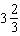 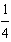 